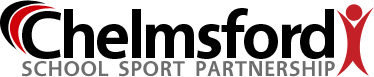 This is to certify that...................................................................................................................took part in the 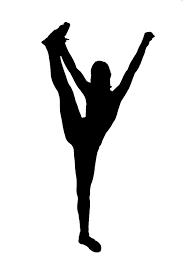 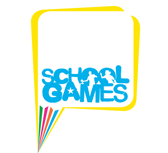 